COMMUNIQUÉ DE PRESSE 5/9/2016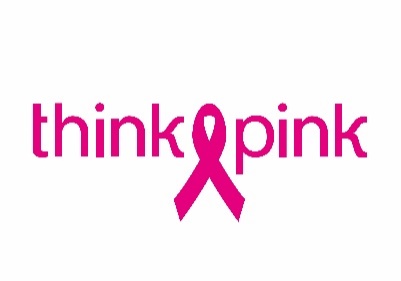 Race for the Cure Brussels attire un nombre record de participantsBRUXELLES, 5 septembre 2016– 3 624 participants ont répondu présent le 5 septembre 2016 pour la 3e édition de Race for the Cure au Bois de la Cambre à Bruxelles. La Race for the Cure (RFTC) est le plus grand événement mondial de marche et de running dans la lutte contre le cancer du sein.  L’organisation est entre les mains de l’asbl Think-Pink, en collaboration avec les hôpitaux IRIS Sud et Bruxelles Ville.	Au programme, 6 km de running ou 3 km de marche au cœur verdoyant du Bois de la Cambre à Bruxelles. Par cet événement, les victorieux ont fêté leur victoire sur le cancer du sein, les participants ont soutenu leurs proches dans leur lutte contre le cancer le plus répandu chez les femmes et ils ont commémoré ceux qui ont perdu la lutte.Le dimanche 25 septembre, la prochaine édition de la Race for the Cure aura lieu à Anvers (au Gedempte Zuiderdokken). Au moins 6 500 participants sont attendus au départ, dont un millier de victorieux.  S’inscrire est encore possible via think-pink.be.THINK-PINK attire l’attention sur le cancer du sein et finance les recherches scientifiques qui luttent contre le cancer le plus souvent rencontré chez les femmesThink-Pink a quatre objectifs distincts: informer, sensibiliser, financer la recherche scientifique et soutenir les soins pendant et après une thérapie. Ces objectifs peuvent être réalisés par Think-Pink grâce à trois fonds. Ainsi, le Fonds Coupe d’Eclat aide les femmes à financer l’achat d’une perruque. Par un petit geste ou une aide supplémentaire, le Fonds Share your Care de Think-Pink souhaite faciliter la vie pendant ou après un cancer du sein, et ce tant à l’intérieur qu’à l’extérieur des Cliniques du Sein. Et le Fonds SMART de Think-Pink finance la recherche scientifique afin de trouver des nouvelles méthodes de dépistage, de traitement et de soin après un cancer du sein en Belgique.Contact de presse : Joke Carlier – 0479 76 36 00